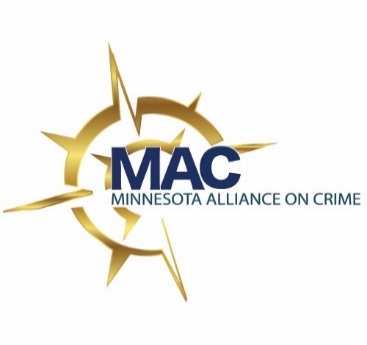 Agenda Item							Who Leads			TimeI.    Introductions/Call to Order				Board Chair			5’___________________________________________________________________________II.   Review- Changes/Additions- Action Needed		Board Chair			2’______________________________________________________________________________III.  Consent Agenda Items									30’	Secretary’s Report- Action Needed		SecretaryJanuary					Treasurer’s Report- Action Needed		TreasurerDecember & Heidi Invoice			Director’s Report				Executive Director______________________________________________________________________________IV.   Updates-							Committees & Staff		45’Executive CommitteeBoard Development CommitteeBudget and Finance CommitteeOutreach and Engagement CommitteePublic Policy Committee______________________________________________________________________________V.   Action Items										0’None______________________________________________________________________________VI.   Focused Discussion									15’April Open House				Board Chair/ED______________________________________________________________________________VII.   Adjourn							Board ChairMinnesota Alliance on Crime connects systems, service providers, and victims to advance the response to victims of all crime.